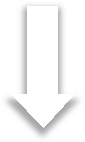 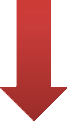 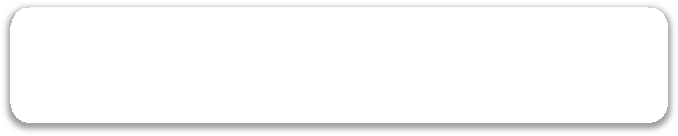 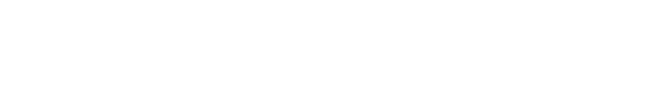 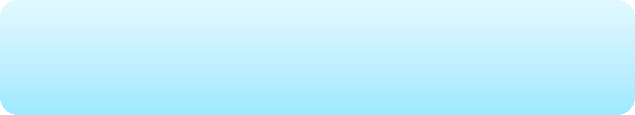 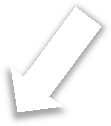 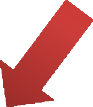 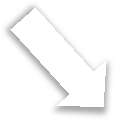 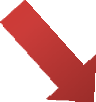 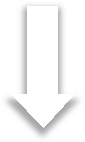 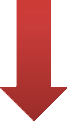 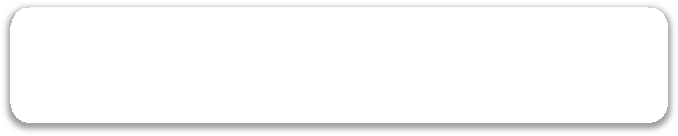 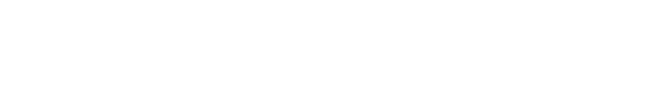 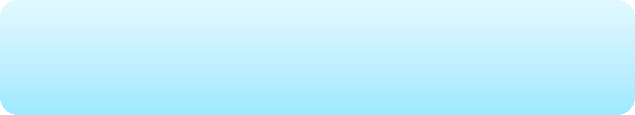 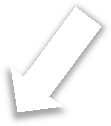 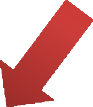 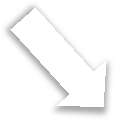 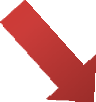 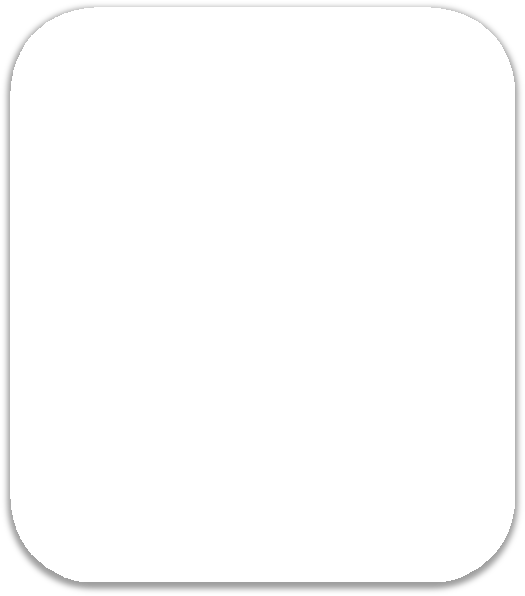 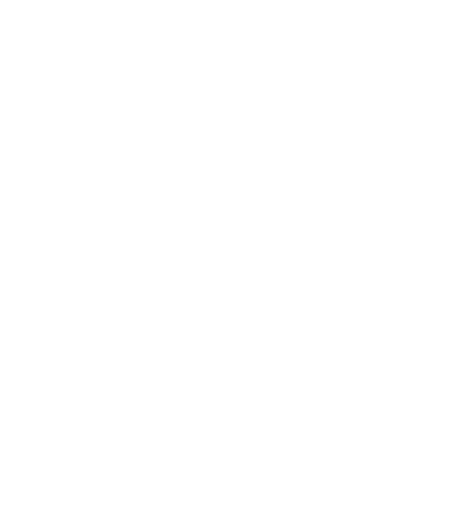 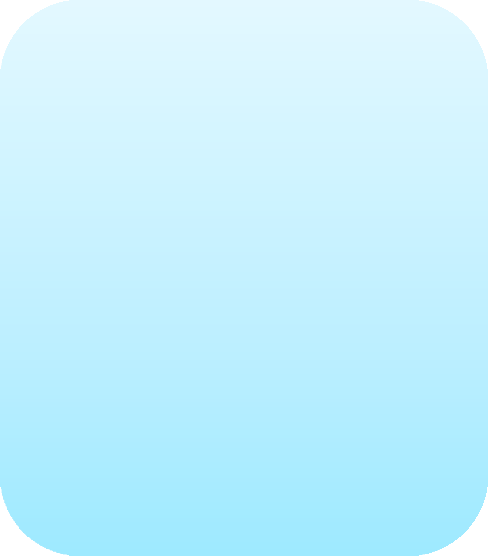 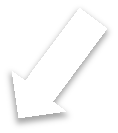 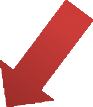 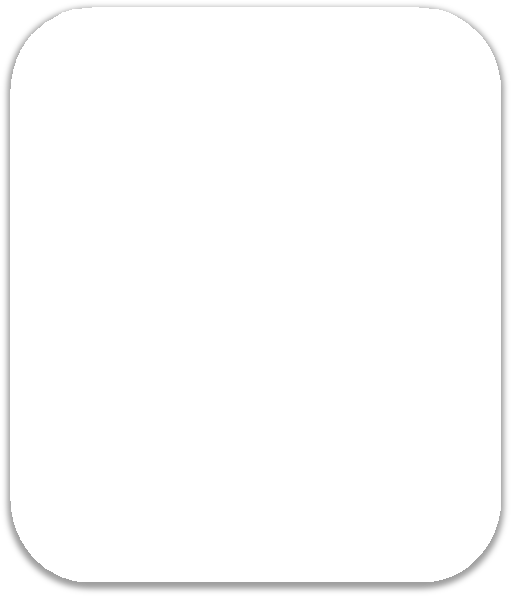 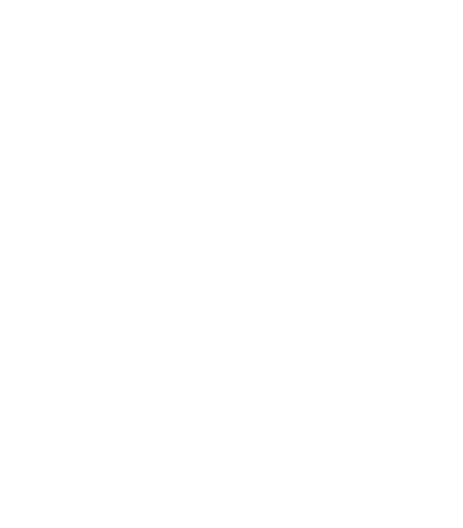 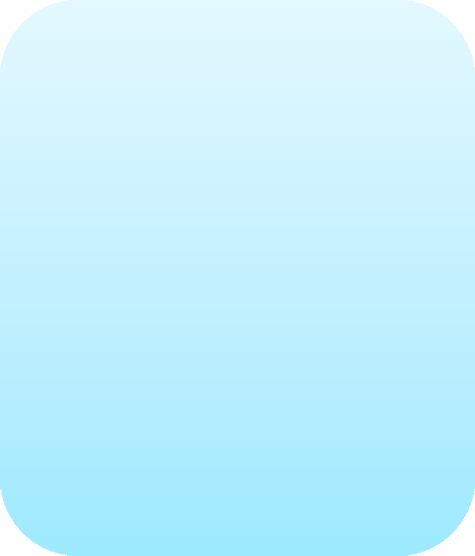 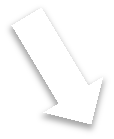 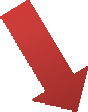 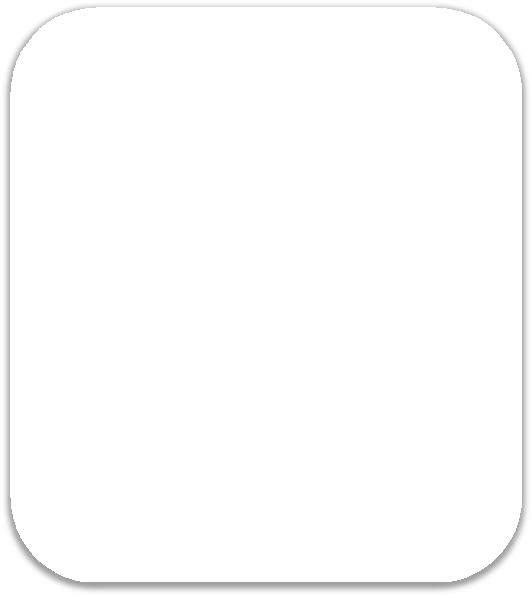 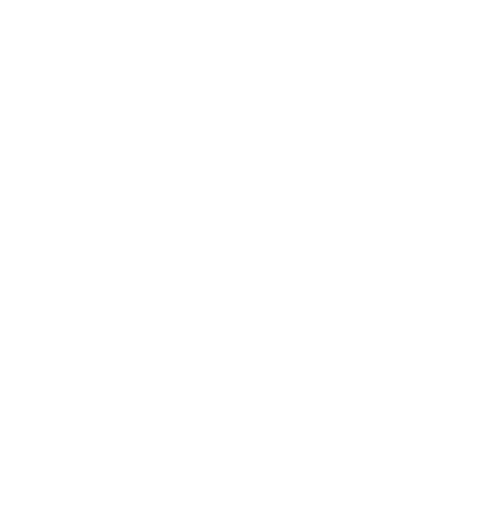 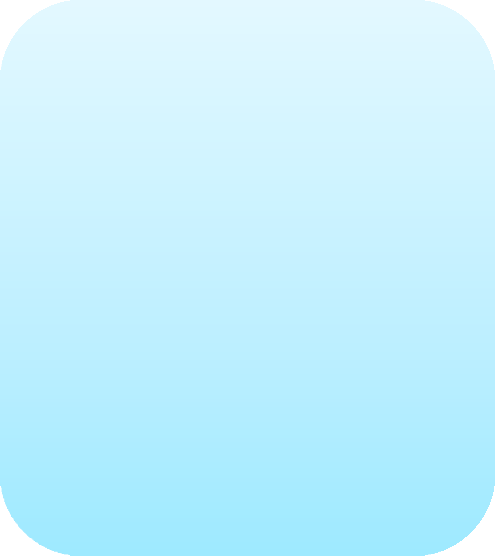 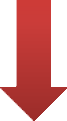 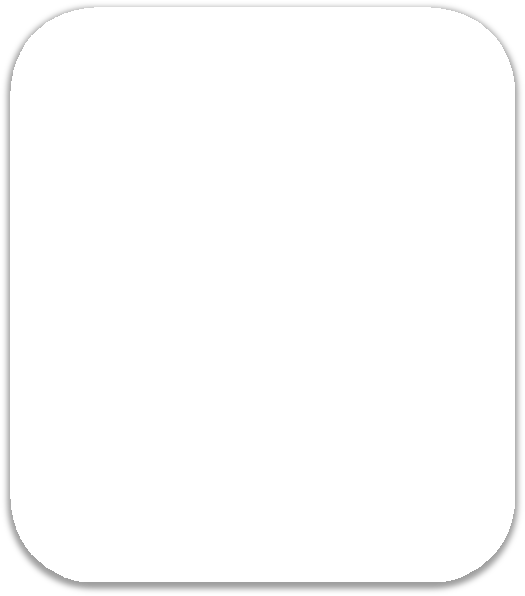 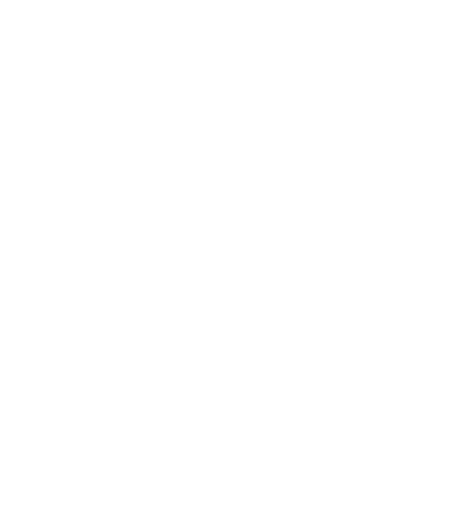 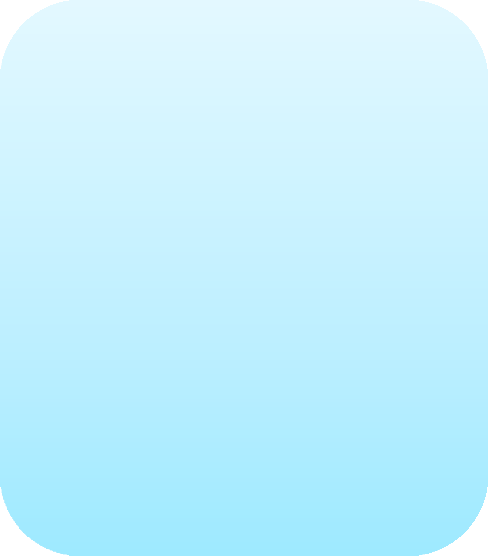 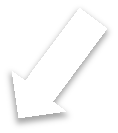 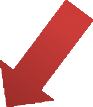 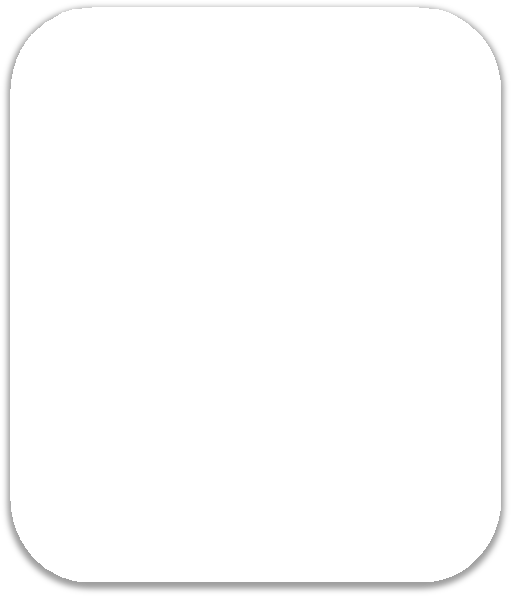 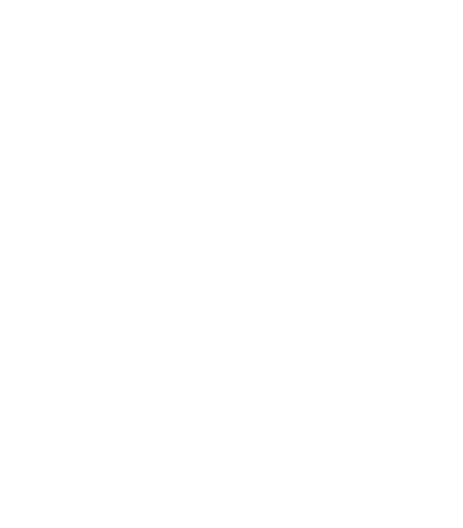 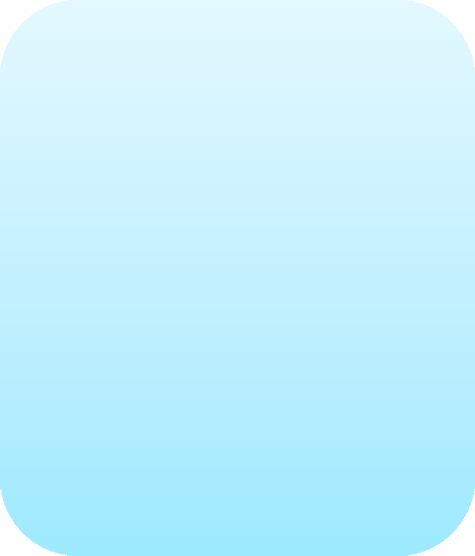 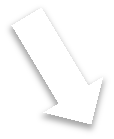 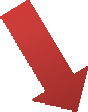 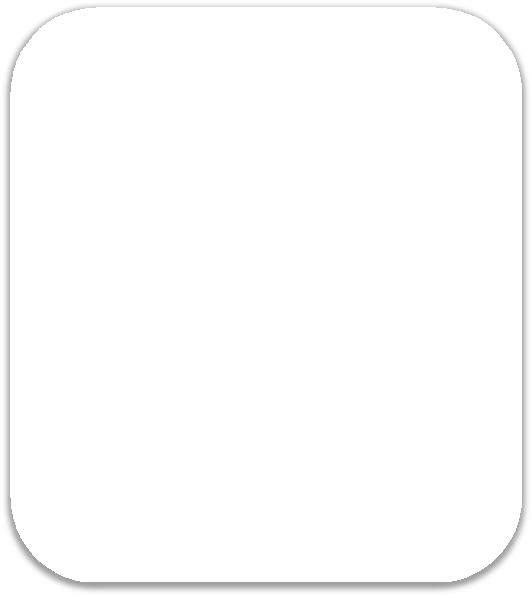 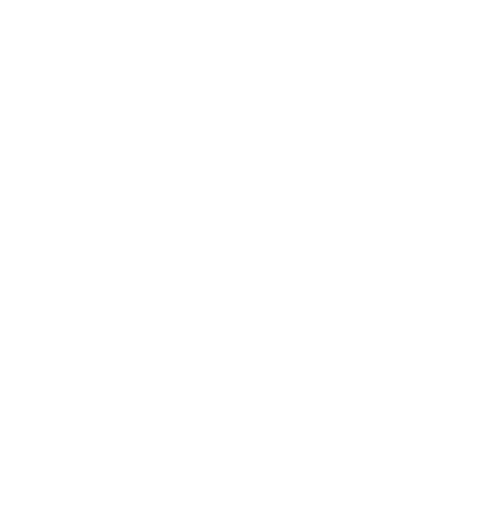 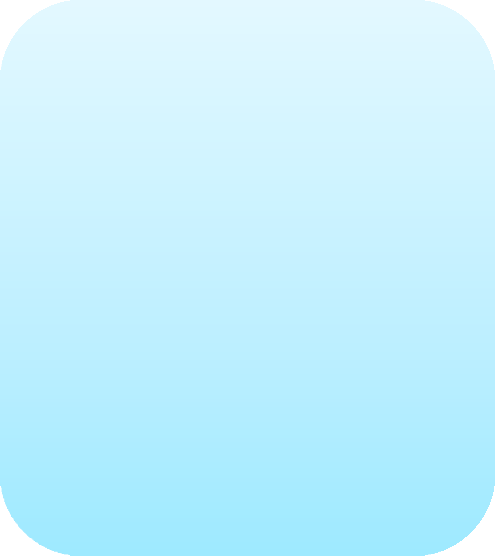 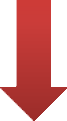 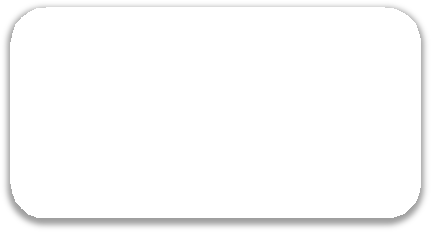 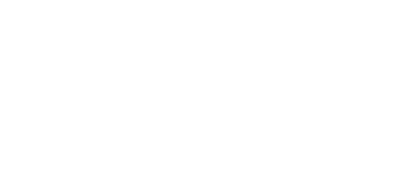 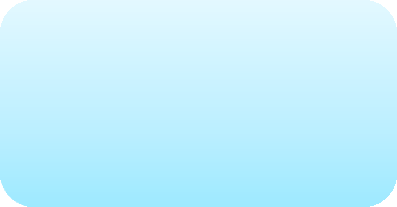 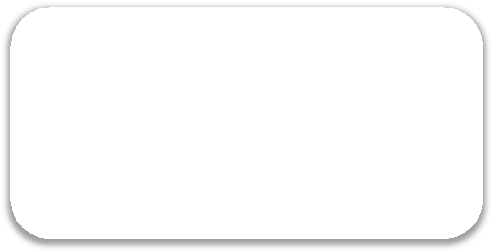 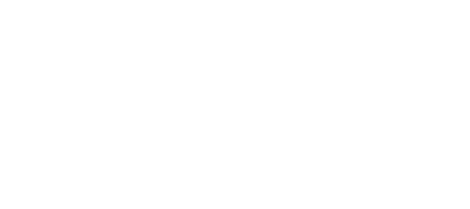 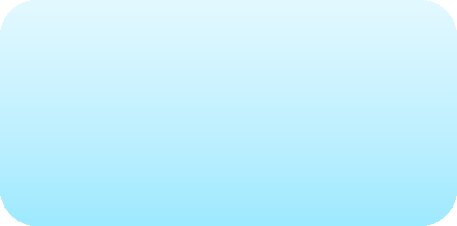 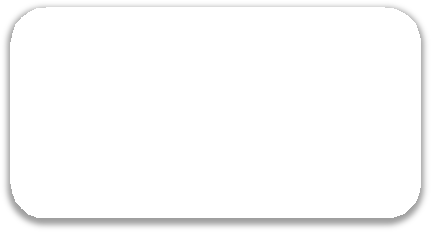 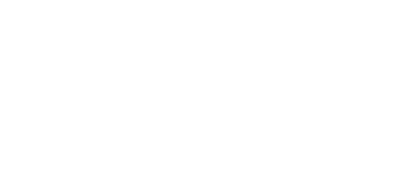 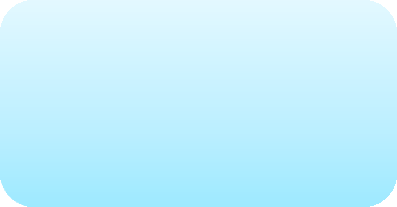 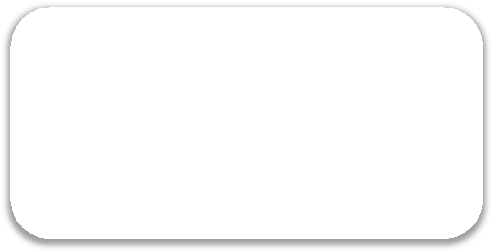 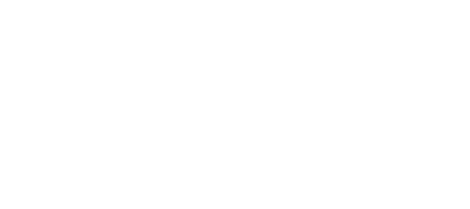 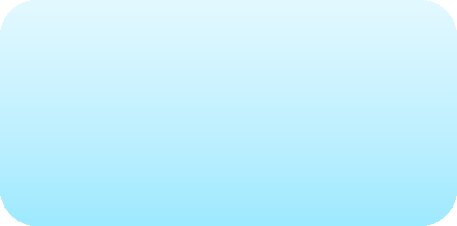 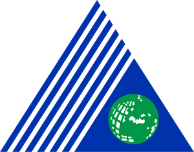 YEDITEPE UNIVERSITY FACULTY OF HEALTH SCIENCESDocument No.:YEDITEPE UNIVERSITY FACULTY OF HEALTH SCIENCESBroadcasting Date:Broadcasting Date:Revision No.:Revision Date:Nursing departmentStudent and Alumni Monitoring CommitteeGraduates with Communication of networks IdentificationRevision Date:Nursing departmentStudent and Alumni Monitoring CommitteeGraduates with Communication of networks IdentificationPage No.:and Sustaining Flow Chart